Toen Wifi eens ondeugend wasWifi zat thuis op de zetel. Hij wachtte op Brenda. Na een paar minuten kwam Brenda thuis. Ze was blij Wifi te zien.‘Wifi’ zei ze, schatje! Maar… waarom zit je op de zetel? ‘waf waf’, zei Wifi. En hij likte de hand van Brenda. ‘Oh’ zei Brenda, ‘wachtte je op mij?’‘waf was’, zei Wifi. ‘Maar schatje toch,’ zei Brenda. ‘Doe dat de volgende keer maar in je mand en wil je een hondensnoepje? ‘waf waf’, zei Wifi, en hij pakte het snoepje met zijn mond.‘Hé Wifi’, wat ligt er hier? ‘waf was’, zei Wifi. ‘oh, ook een hondensnoepje. Wat heb jij allemaal uitgespookt? Veel in ieder geval. Ach, och, ondeugend zijn mag soms wel, he lieve Wifi. Maar… waar ben je nu gebleven? Oh, wil je verstoppertje spelen? Goed, ik kom je zoeken! Na 1 tot 5 minuten had Brenda Wifi gevonden. ‘Maar wat ben jij aan het doen? Jij eet weer een hondenkoekje? En hoe heb je de doos met hondenkoekjes open gekregen?’ Wifi sprong tegen Brenda op. Brenda viel tegen de grond. ‘Au’, riep ze. ‘Wifi, wat heb je gedaan, nu heb ik pijn. Och, dat gaat wel weer over, lieve Wifi. Het belangrijkste is dat wij samen zijn.’Geschreven door Pauline Alexander, 8 jaarTekeningen door Pauline Alexander, 8 jaar. 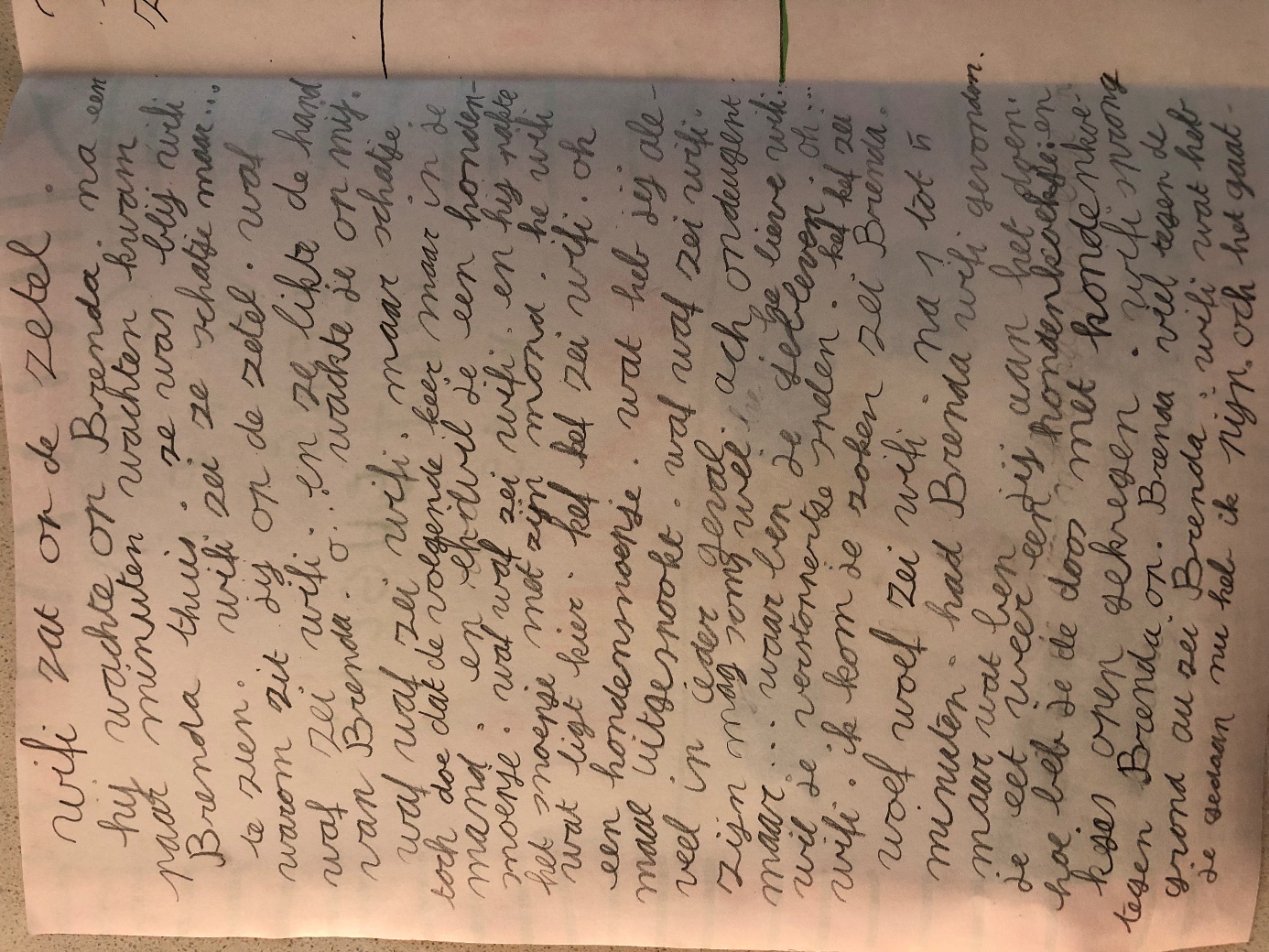 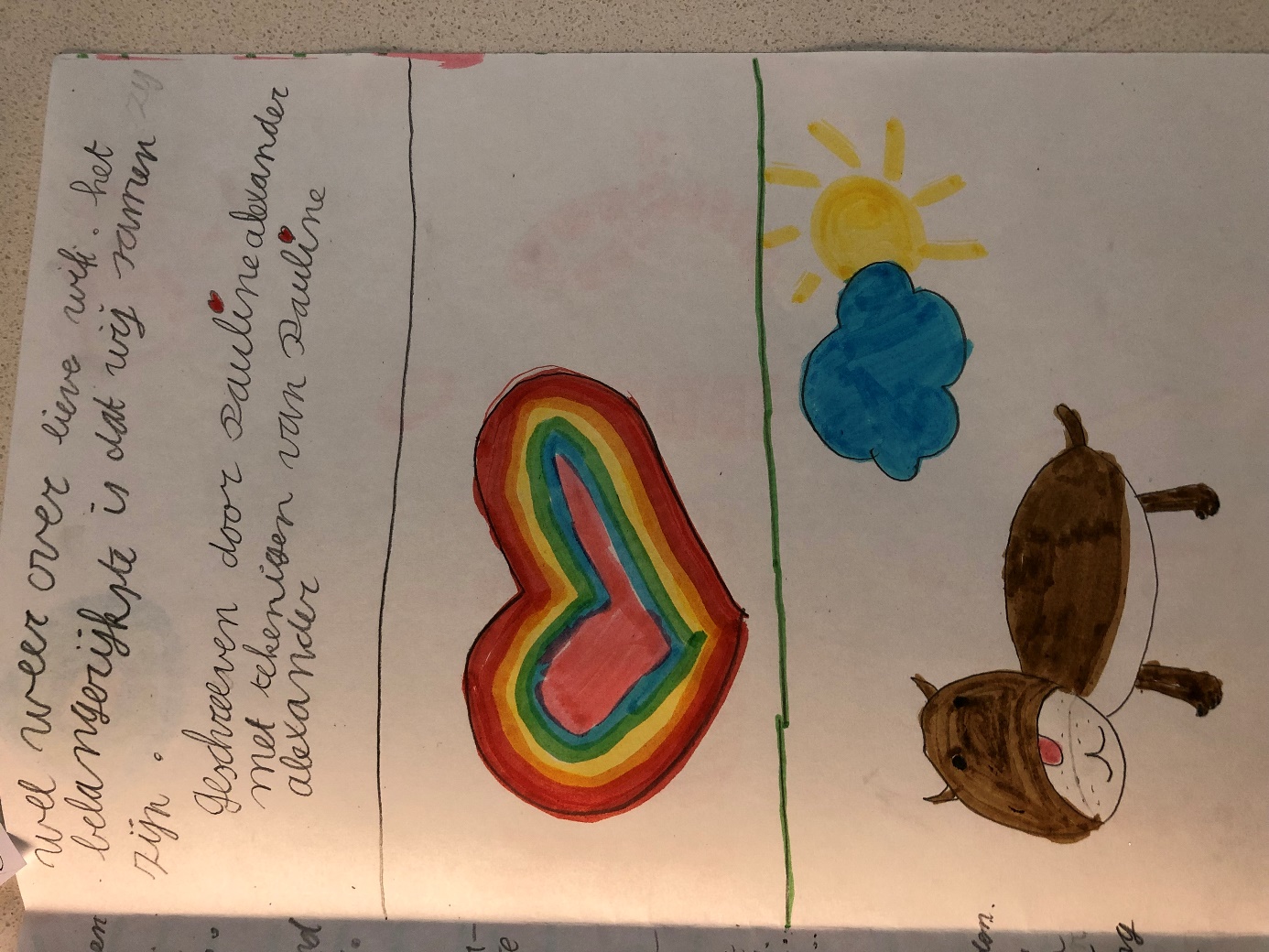 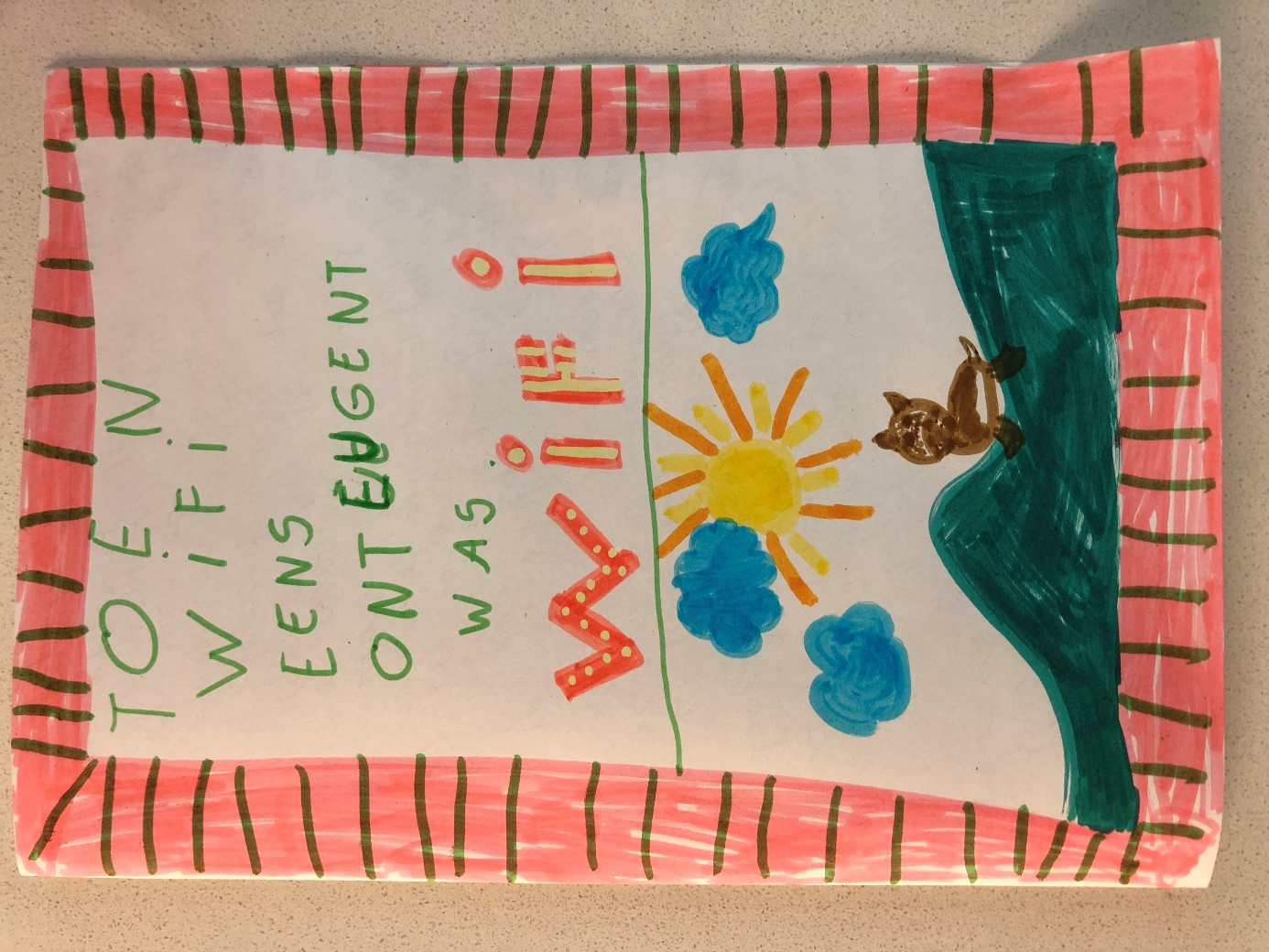 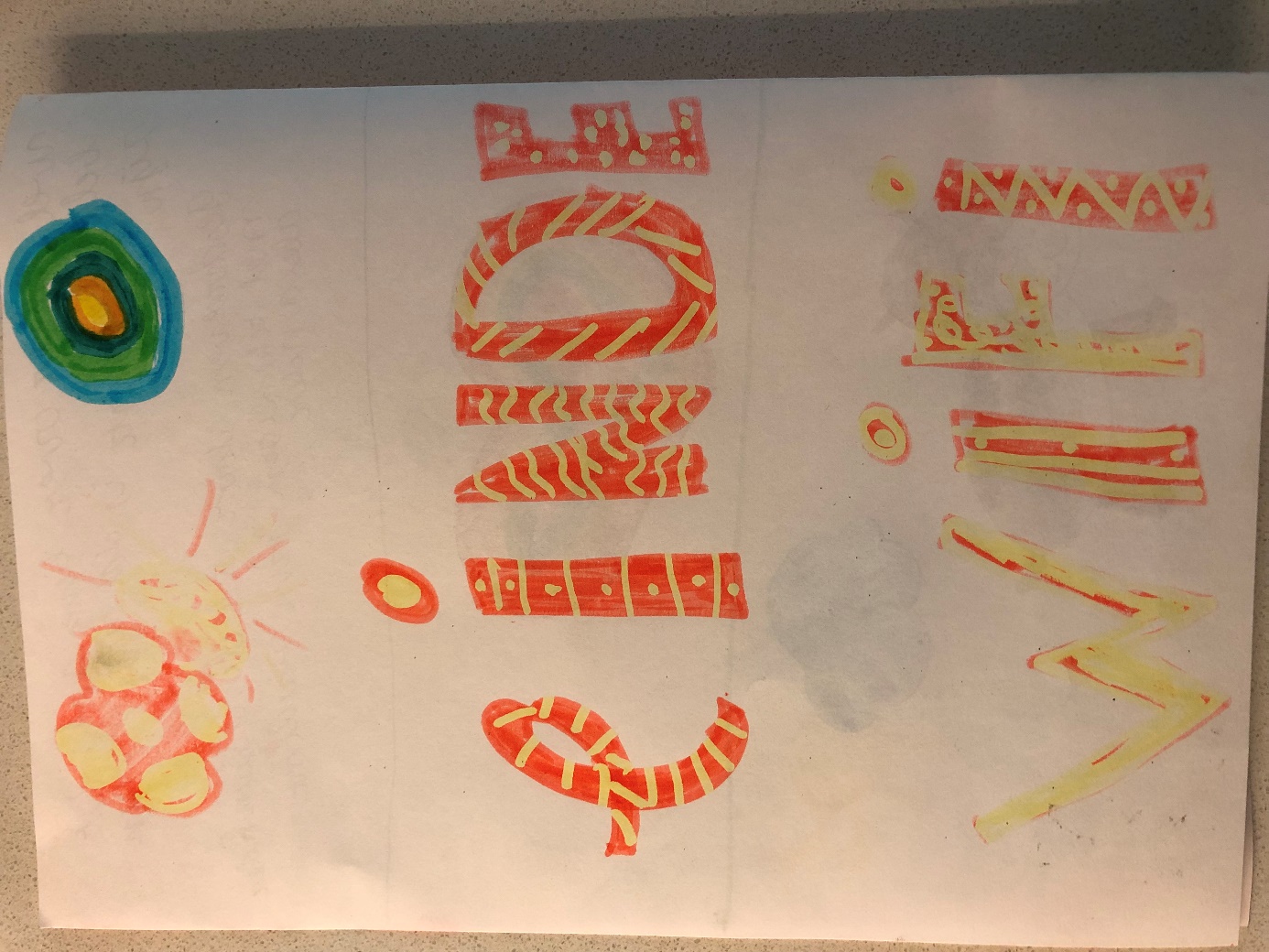 